MÄNGIJA ÜLEMINEKUAVALDUS 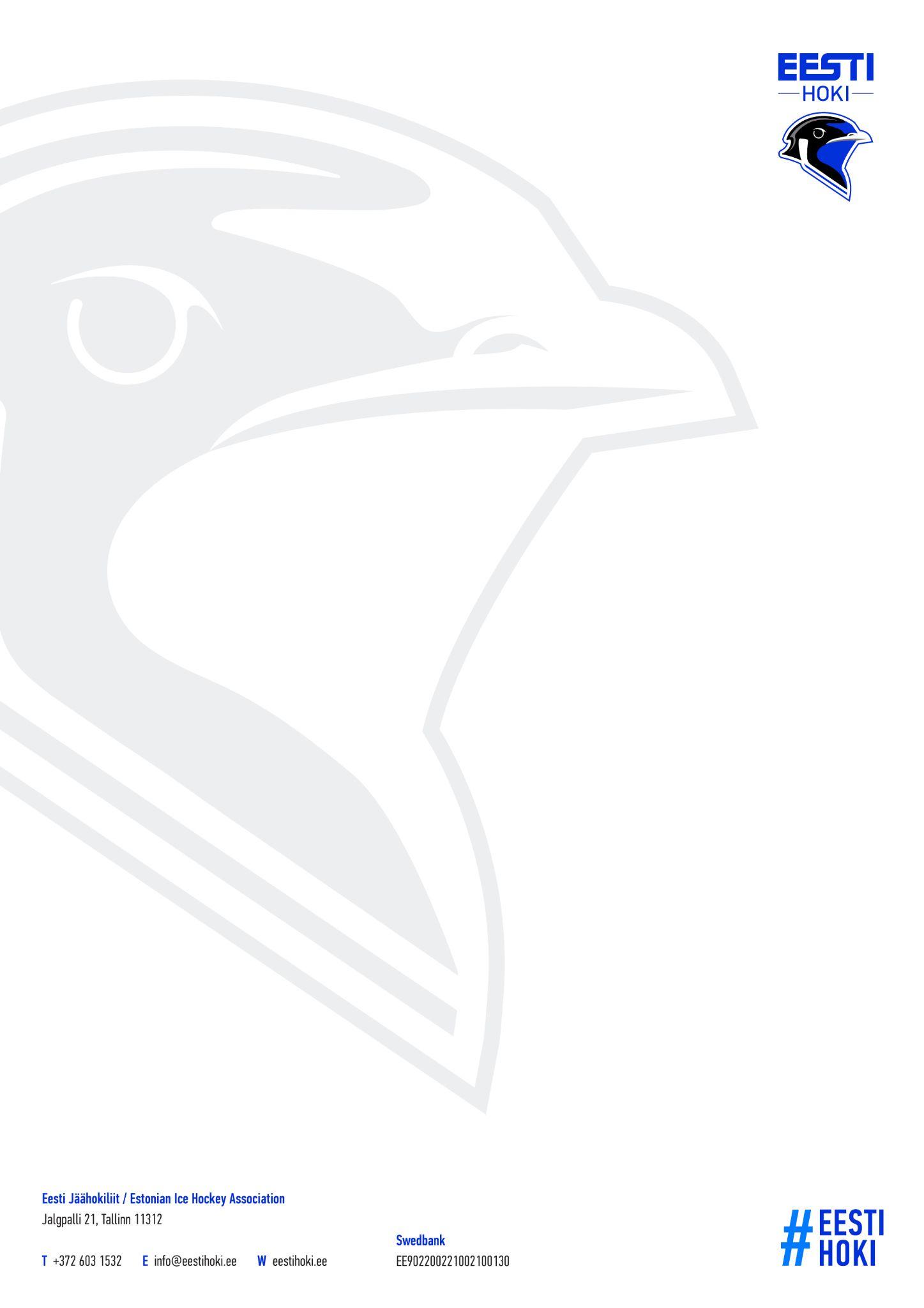 LISA 2Palun lubada minul,..................................................................................................................,						/ees- ja perekonnanimi/sündinud……………………………………………., isikukood…………………………………….,		/kuupäev, kuu, aasta/hokiklubi ………………………………………………………………………….. mängijal üle 					/juriidilise isiku nimi/minna hokiklubisse ……………………………………………………………………………… ./juriidilise isiku nimi/ “.......” ……………………… 202…..a.                 ………………………………………………….									/allkiri/Lapsevanema nõusolek mängija hokiklubi vahetuse osas* ……………………………………………..             …………………………………………………..          /lapsevanema ees- ja perekonnanimi/					/allkiri/* Lapsevanema allkiri on kohustuslik, kui mängija vanus ülemineku avalduse esitamise hetkel on alla 18. eluaastaOmanikklubi seisukoht ülemineku osasNõustun üleminekuga.Üleminekuraha rakendub / Üleminekuraha ei rakendu vastavalt punktile 3.7/Mittevajalik läbikriipsutada/ Panga arveldusarve number, kuhu EJHL kannab Omanikklubile Üleminekuraha:…………………………………………………………………………………………………………………………………………………………..             …………………………………………………../Omanikklubi seadusliku esindaja ees- ja perekonnanimi/		        /Omanikklubi seadusliku esindaja allkiri/“.......” ……………………… 202…..a.